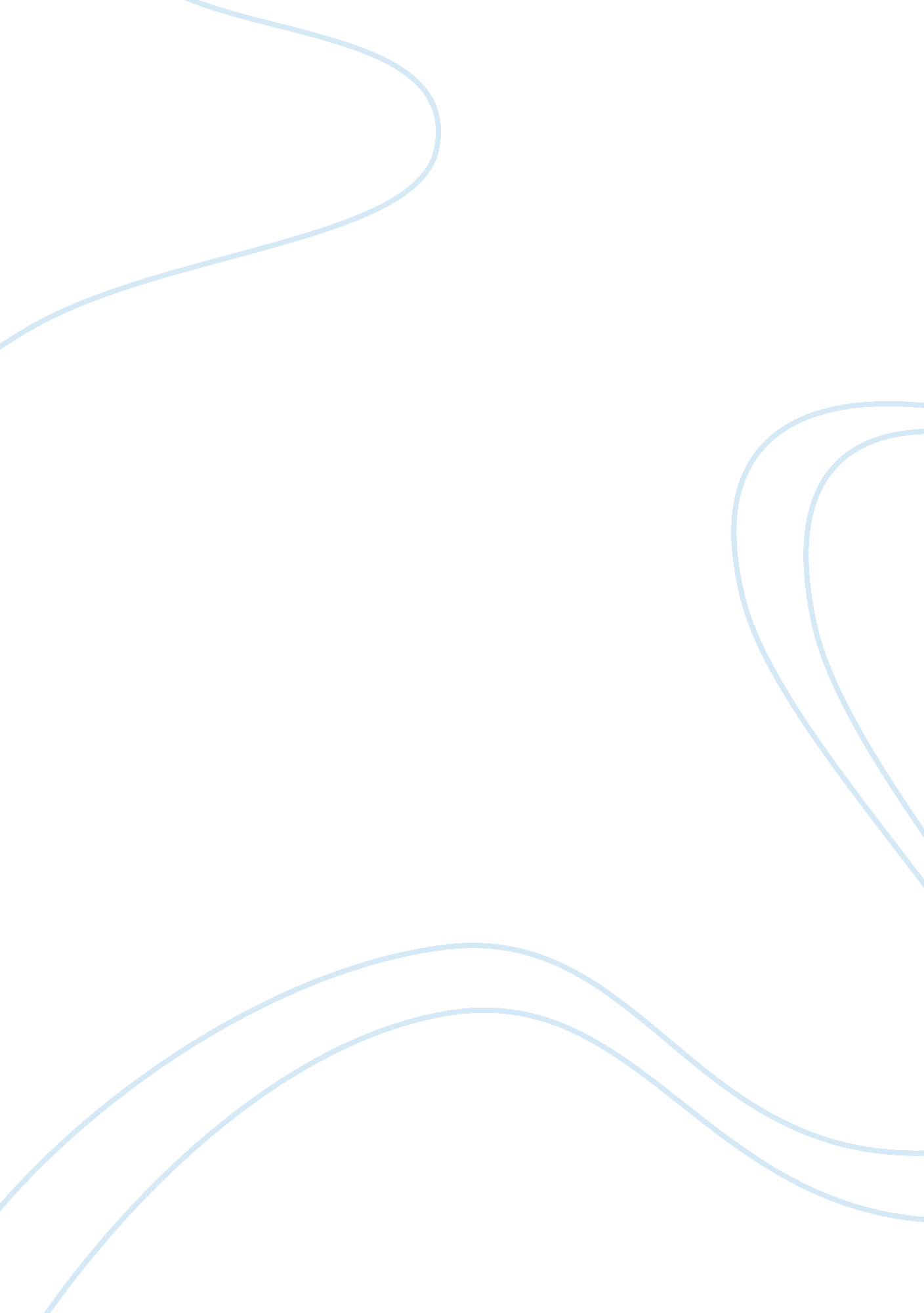 Why notre dame law school essays examplesLaw, Criminal Justice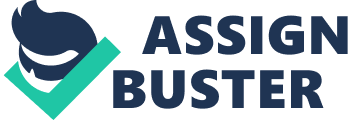 I believe myself to be a fortunate individual who possesses certain personal qualities. It is because such qualities have helped me to face the various challenges of life. Although I always wanted to become a dentist, several incidents in my life made me decide to become a law enforcement officer. I have learned a lot through many ups and downs of life. The gravest experience I had is when I was wrongfully convicted of a physical assault. I had to spend several days in incarceration. It was later revealed that I was falsely accused. However, this dreadful event has made me a grateful person. I have become an optimistic, positive, and confident person. 
The mentioned event is one of the main incidents of my life that has helped me to decide to join the Notre Dame Law School. My experiences in jail have inspired me to become a part of NDLS and acquire legal education. I am planning to be " a different kind of a lawyer” by employing my analytical skills. It is worth-mentioning that I have worked as an Intelligence Analyst and Translator during my military service. I believe that a good lawyer can be differentiated, if he possesses great personal characteristics such as patience, sensibility, and honesty. I am confident that I could become a different kind of lawyer as I have the stated qualities. I am aiming to help people who go through unfortunate incidents as I did. I want to help those who are wrongfully accused and punished. I have a firm conviction that the Notre Dame Law School can assist me in becoming a lawyer who is ever ready to dedicate his personal and professional life for serving the good of every client. 
I am a non-native (Korean) and the Notre Dame Law School is my first choice to attain legal education due to several reasons. First, this school is a hub of legal knowledge where students as well as faculty are encouraged to develop and nurture both their minds and hearts. Second, it facilitates students of diverse backgrounds, skills, and aspirations to pursue their academic learning with a passion for the truth. I believe that a different kind of lawyer is one who has a persistent thirst to attain contemporary education, information, and tools for helping out the larger community. Notre Dame not only trains its students to become competent professionals; it also assists them in discovering their lives as a career. This institution is also involved in the promotion of local and global employment of its lawyers for the benefit of the human race. This is because it also teaches basic ethics and values to its lawyers so that they can be later used for the good of all humanity (“ Careers // The Law School // University of Notre Dame”, 2014). As I have also imparted services as the Secretary of a branch chapter of the UNA-USA in Columbia, MO, I believe I can further polish my interpersonal skills at this privileged institution. 
Currently, I am fulfilling my responsibilities as the President of the Missouri Korean & International Debate Club (Columbia, MO). It is a club that I have founded for strengthening and enriching communication, reasoning and speaking skills and background knowledge on various subjects. If I get the opportunity of becoming a student at Notre Dame Law School, I am sure that I can learn the principles of being a special lawyer every single day. I am seeking to be an active student-cum-learner, who can give excellent performances and translate his experiences, knowledge, skills and abilities for the improvement of Notre Dame’s environment. References Careers // The Law School // University of Notre Dame. (2014). The Law School. Retrieved October 5, 2014, from http://law. nd. edu/careers/ 